St. Stephen's and St. Agnes School is in the process of designing a portion of the Upper School building (outlined in yellow below). The new spaces will provide redesigned art and science classrooms, a new dining hall, and a student commons. The project will take 15 months to complete---two summers and one school year. The anticipated break-ground date will follow the 2022-2023 school year.  The City of Alexandria approved the project as well as the request to have the campus student enrollment increase to 520 students. The project will include 20 additional parking spaces to address the additional students. If you have any questions, you may contact Beth Chase, CFO at bchase@sssas.org.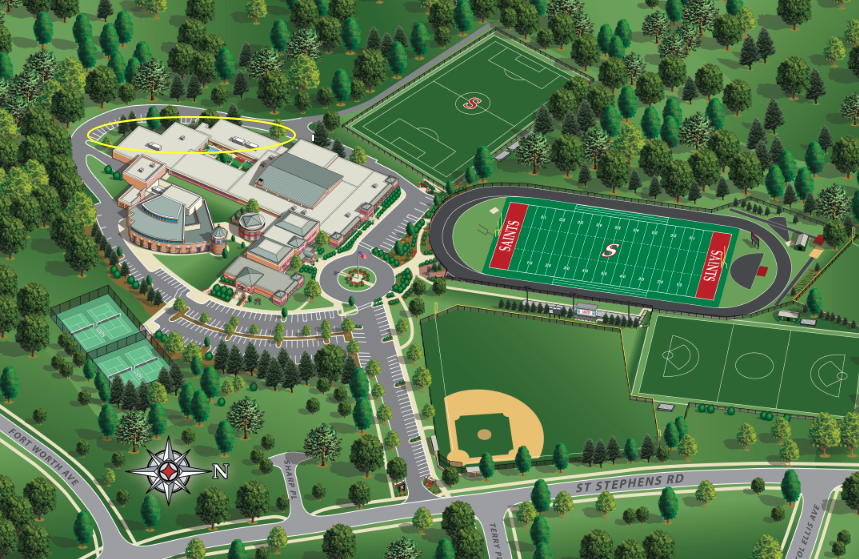 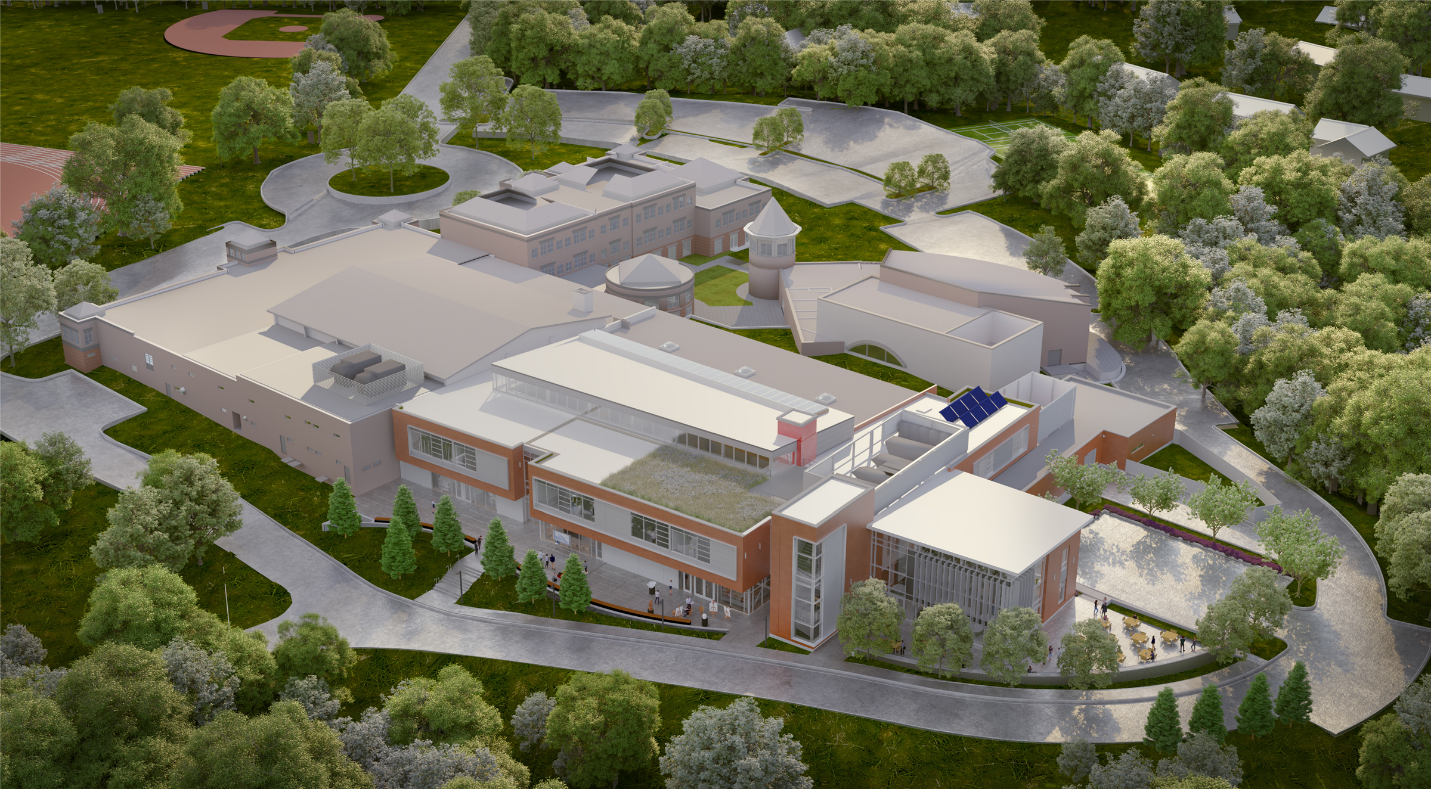 